Prices of dwellings of new construction in 2019 Average prices of dwellings of new construction in the Republic of Serbia in 2019 amounted to RSD 163 520.Such high dwellings’ prices were most influenced by sale of dwellings in Belgrade municipalities where average price of sold dwellings of new construction in urban settlements amounted to RSD 215 842. Beside Belgrade municipalities, high prices were also noted in Cajetina, Novi Sad, Vrnjacka Banja, Kragujevac and three Nis municipalities (Crveni krst, Medijana and Palilula).  The lowest average prices of new construction dwellings were calculated for Tutin, Nova Varos and BujanovacPrices of dwellings of new construction by municipalities / cities, 2019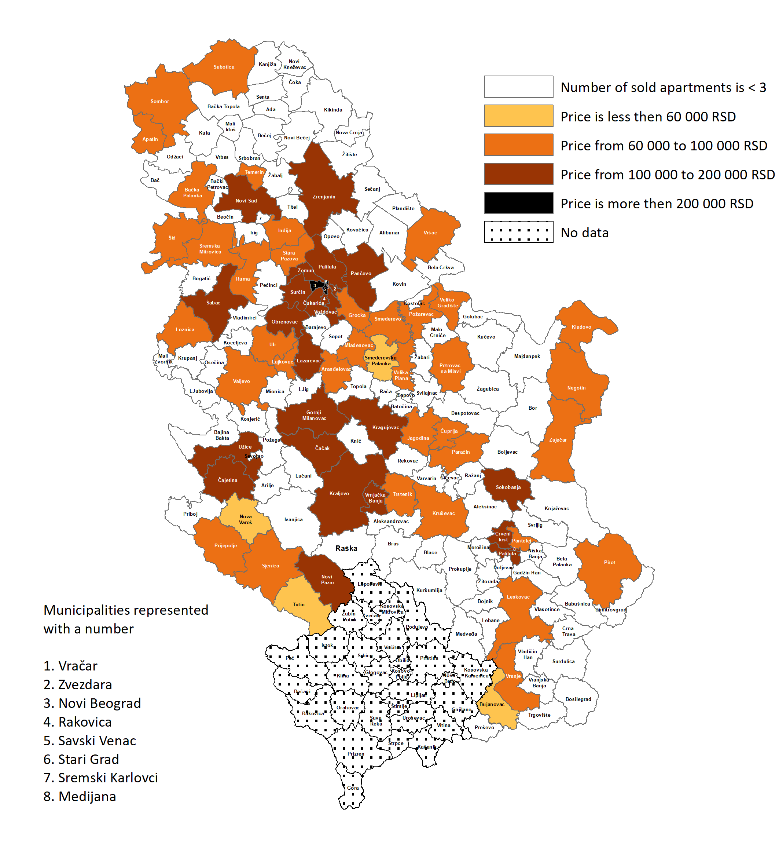 1. Prices of dwellings of new construction in 20191)1) Presented are cities/ municipalities in which buying and selling of at least three new constructed dwellings has been registered.2. Average price of dwellings of new construction by                                                                                   development level of local self-government units1), 20191) Development level is set by the Regulation for determining the unique list of regions                                                                                                                                            and local self-government units development for 2014.  NOTES:Data are overtaken from the administrative source, Real estate Cadastre kept by the Republic Geodetic Authority. Included are the agreements of sale and purchase of new constructed dwellings in urban settlements.Detailed methodological explanations can be found on the website of the Statistical Office of the Republic of Serbia http://www.stat.gov.rs/oblasti/gradjevinarstvo/. Starting from 1999 the Statistical Office of the Republic of Serbia has not at disposal and may not provide available certain data relative to AP Kosovo and Metohia and therefore these data are not included in the coverage for the Republic of Serbia (total). 	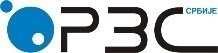 Republic of SerbiaStatistical Office of the Republic of SerbiaRepublic of SerbiaStatistical Office of the Republic of SerbiaISSN 0353-9555STATISTICAL RELEASESTATISTICAL RELEASEGR21Number 065 • Year LXX, 16/03/2020Number 065 • Year LXX, 16/03/2020GR21Construction StatisticsConstruction StatisticsSERB065 GR21 160320Construction StatisticsConstruction StatisticsAverage dwellings area in m²                     Price by 1 m²,                             in RSD, totalAverage dwellings area in m²                     Price by 1 m²,                             in RSD, totalBeogradski regionRegion VojvodineVoždovac51189103Novi Sad54138138Vračar69240703Apatin6066285Grocka5089261Bačka Palanka5984096Zvezdara46161044Vršac6087361Zemun52185123Zrenjanin50101273Lazarevac55100229Inđija5396279Mladenovac6085622Pančevo62101097Novi Beograd61274857Ruma5274816Obrenovac49100333Sombor6180746Palilula (Beograd)54151930Sremska Mitrovica5091332Rakovica45122102Stara Pazova5692139Savski venac61347475Subotica5695727Stari  grad73271152Temerin5994172Surčin50124559Šid                                                                                      4964085Čukarica56155735Region Šumadije i Zapadne SrbijeRegion Šumadije i Zapadne SrbijeRegion Južne i Istočne SrbijeRegion Južne i Istočne SrbijeKragujevac49116063Medijana                57 118099Aranđelovac4871321Palilula (Niš)51112843Valјevo5094558Pantelej5791010Vrnjačka Banja38127216Crveni krst54122548Gornji Milanovac58107470Bujanovac7352496Jagodina5680643Velika Plana5775597Kralјevo56101468Veliko Gradište5268615Kruševac5889566Vranje4780481Lajkovac4982898Zaječar5370637Loznica4976768Kladovo7196796Nova Varoš6548575Leskovac 5980108Novi Pazar57101598Negotin5088597Paraćin6374994Petrovac na Mlavi6067412Prijepolјe4262086Pirot6382661Sjenica7381098Požarevac5794035Trstenik5972481Smederevo5889504Tutin6546001Smederevska Palanka5558965Ćuprija6066274Sokobanja41108664Ub5180086Užice53112494Čajetina41172669Čačak56103540Šabac50103439Average price by m², RSDI group178310II group112941III group84379IV group54943Contact:  dejana.djordjevic@stat.gov.rs Phone: 011 2412-922, ext. 260Published and printed by: Statistical Office of the Republic of Serbia, 11 050 Belgrade, Milana Rakica 5Phone: +381 11 2412922 (telephone exchange) ● Fax: +381 11 2411260 ● www.stat.gov.rs  Responsible: Dr Miladin Kovačević, DirectorCirculation: 20 ● Issued annually